SIX HEURES POUR LA PALESTINE 
Samedi 25 octobre 2014
Salle des Fêtes – Mairie du 14èmePascal Cherki
membre du Conseil Municipal et député de Paris,
prononcera une allocution lors de cet événement14h 	:	Manuel Doutrelant, prélude musical14h30	: 	Serge Nègre, photographe, auteur du livre « de la Terre sainte à la Palestine », de retour de Gaza15h 	:	« Monologues de Gaza », création collective du Théâtre Ashtar avec des adolescents de Gaza - lectures15h30	: 	Musique et chant palestiniens par le groupe Al Quds.
Dabké dansé par la troupe Palestine 16h30 	: 	Conférence de Pierre Barbancey, envoyé spécial de l’Humanité à Gaza pendant l’été 201418h15	:	Poésie palestinienne contemporaine par Anas Alaili19h	:	Concert du trio Moneim AdwanEntrée Libre. Participation souhaitée. Avec le soutien 
de la section de Paris 14-6 de
 la Ligue des Droits de l’Homme Avec le soutien 
de la section de Paris 14-6 de
 la Ligue des Droits de l’Homme 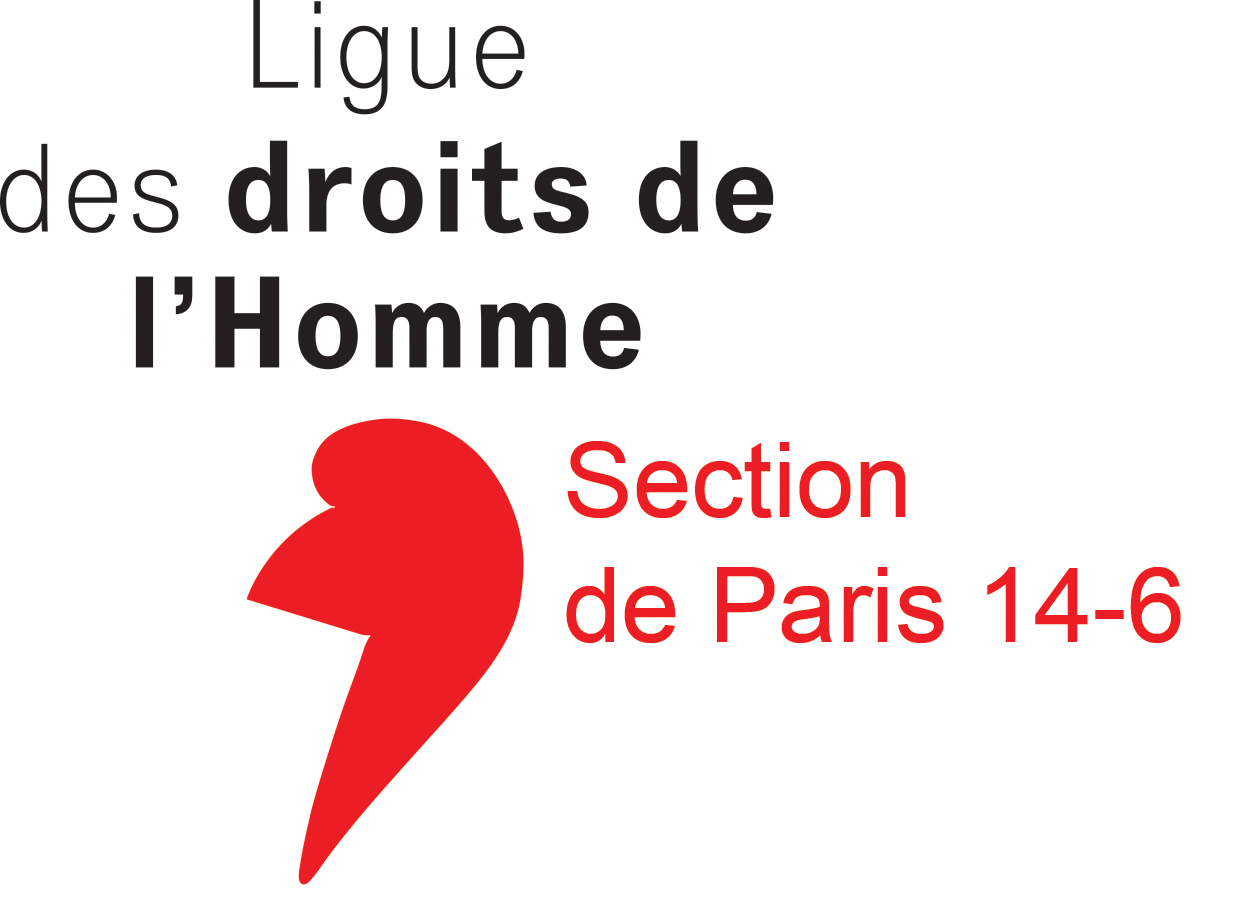 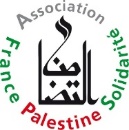 AFPS PARIS 14e- 6e -  MDA 14ème, boîte 52 – 22 rue Deparcieux – 75014 Paris -  afps.paris14.6@gmail.com
Site de l’association nationale : www.france-palestine.orgAFPS PARIS 14e- 6e -  MDA 14ème, boîte 52 – 22 rue Deparcieux – 75014 Paris -  afps.paris14.6@gmail.com
Site de l’association nationale : www.france-palestine.orgAFPS PARIS 14e- 6e -  MDA 14ème, boîte 52 – 22 rue Deparcieux – 75014 Paris -  afps.paris14.6@gmail.com
Site de l’association nationale : www.france-palestine.org